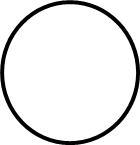 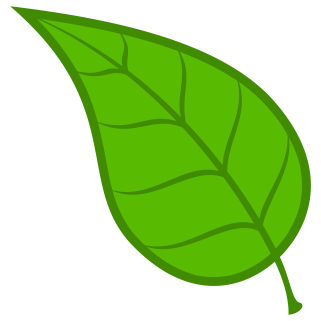 DIRECTIONS1. Color grapes purple2. Cut out grapes, branch and leaves3. Arrange grapes and leaves coming off the branch